§1232.  Formation; expansionA community sanitary district is formed in the same manner as a sanitary district under chapter 11, except that the board may not approve an application pursuant to section 1101, subsection 3 unless the board finds that:  [PL 2005, c. 556, §4 (NEW).]1.  Facilitate compact growth.  Creation of the district will facilitate cluster developments or other compact growth patterns;[PL 2005, c. 556, §4 (NEW).]2.  Adequate and efficient.  The district will provide for the creation of an adequate and efficient means of collecting, conveying, pumping, treating and disposing of domestic sewage within the proposed district; and[PL 2005, c. 556, §4 (NEW).]3.  Feasibility and public interest.  Creation and maintenance of a wastewater collection, treatment and disposal system by the district will be administratively feasible and promote the public health, safety and welfare.[PL 2005, c. 556, §4 (NEW).]The boundaries of a community sanitary district may be expanded in accordance with section 1162.  [PL 2005, c. 556, §4 (NEW).]SECTION HISTORYPL 2005, c. 556, §4 (NEW). The State of Maine claims a copyright in its codified statutes. If you intend to republish this material, we require that you include the following disclaimer in your publication:All copyrights and other rights to statutory text are reserved by the State of Maine. The text included in this publication reflects changes made through the First Regular and First Special Session of the 131st Maine Legislature and is current through November 1, 2023
                    . The text is subject to change without notice. It is a version that has not been officially certified by the Secretary of State. Refer to the Maine Revised Statutes Annotated and supplements for certified text.
                The Office of the Revisor of Statutes also requests that you send us one copy of any statutory publication you may produce. Our goal is not to restrict publishing activity, but to keep track of who is publishing what, to identify any needless duplication and to preserve the State's copyright rights.PLEASE NOTE: The Revisor's Office cannot perform research for or provide legal advice or interpretation of Maine law to the public. If you need legal assistance, please contact a qualified attorney.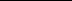 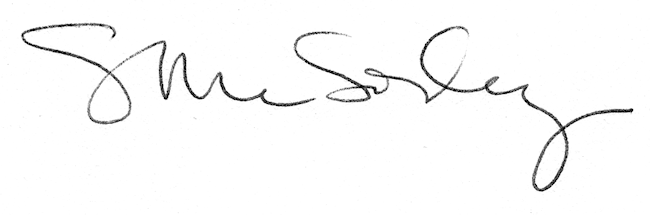 